ANEXO III – Formulário de cadastro de Curso Extracurricular de Ensino* Coordenador (max. 01): CO; Subcoordenador (max. 01): SUB; Ministrante Interno/Externo: MI/ME; Monitor: MO.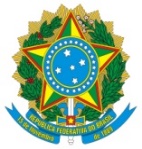 MINISTÉRIO DA EDUCAÇÃOUNIVERSIDADE FEDERAL DO PIAUÍCAMPUS UNIVERSITÁRIO AMÍLCAR FERREIRA SOBRAL ASSESSORIA DE ENSINOBR 343, Km 3,5 Bairro Meladão - Floriano – PI – 64808-605 – Tel: (89)3522-2716. Homepage: ensinocafs.ufpi.br - E-mail: ensinocafs@ufpi.edu.br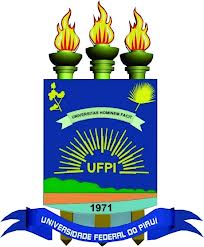 I. DADOS GERAIS DO CURSOI. DADOS GERAIS DO CURSOI. DADOS GERAIS DO CURSOI. DADOS GERAIS DO CURSOI. DADOS GERAIS DO CURSOI. DADOS GERAIS DO CURSOI. DADOS GERAIS DO CURSOI. DADOS GERAIS DO CURSOTítulo:Modalidade:(  ) Presencial     (  ) Semipresencial     (  ) EaD(  ) Presencial     (  ) Semipresencial     (  ) EaD(  ) Presencial     (  ) Semipresencial     (  ) EaD(  ) Presencial     (  ) Semipresencial     (  ) EaD(  ) Presencial     (  ) Semipresencial     (  ) EaD(  ) Presencial     (  ) Semipresencial     (  ) EaD(  ) Presencial     (  ) Semipresencial     (  ) EaDPré-requisito:Coordenador:SIAPE:Curso:Telefone:E-mail:E-mail:Início:Término:Término:C.H. Total:Local:Local:Ambiente Virtual de Aprendizagem (AVA):Ambiente Virtual de Aprendizagem (AVA):Ambiente Virtual de Aprendizagem (AVA):Ambiente Virtual de Aprendizagem (AVA):(  ) SIM     (  ) NÃO(  ) SIM     (  ) NÃO(  ) SIM     (  ) NÃO(  ) SIM     (  ) NÃOEstimativa de participantes:Estimativa de participantes:Docentes:Docentes:Estimativa de participantes:Estimativa de participantes:Téc. Adm.:Téc. Adm.:Estimativa de participantes:Estimativa de participantes:Monitores:Monitores:Estimativa de participantes:Estimativa de participantes:Nº de vagas:Nº de vagas:II. PARTICIPANTESII. PARTICIPANTESII. PARTICIPANTESII. PARTICIPANTESII. PARTICIPANTESNºNome CompletoCPFFunção *C.H. Semanal0102030405III. CURSO1. Objetivos2. Justificativa3. Conteúdos4. Metodologia e Avaliação5. Cronograma6. BibliografiaIV. ASSINATURASIV. ASSINATURASIV. ASSINATURASFloriano, ___/___/_____ProponenteFloriano, ___/___/_____Coordenador do CursoFloriano, ___/___/_____Assessor de Ensino